Minutes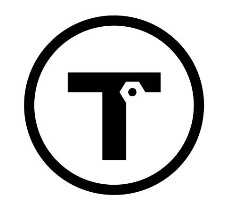 TEECA MeetingTuesday, 20 8:00 PMComm. Tech. 230Old Meeting:Welcome backHomecoming Gamma sigma sigma wants to go to homecoming with usAlready have a lot of it already planned outOfficer elections 	There will be 4 spots available to runIt will be the first week in October Dues 	$30 Stout connectWe are now on stout connect Meetings will held on Tuesdays instead on Mondays New Meeting: Welcome ConnectQR codes at the start of every meeting Members listSurveys Elections will be run through connect Volunteering Fall less busy for TEECANeed to fill our time with something Clean up leaves on campus?Adopt a highway?Habitat for humanity?SponsorshipLast year didn’t do anythingCall businesses Sponsor events Couple groups togetherCome in for an hour and help contact businesses Skills USAWe might not be doing Skills USA this year TEECA could run it if we wanted to Stout STEM Festival 500 students coming to campus 45-minute sessions in different buildingsTEECA could run something 20-25 kids come inWe show them we are about See what they can do We could help influence kids to come to stout Rube Goldberg Evan is running it this yearIt is second semester Will be looking for help.Super Mileage Vehicle (SMV) Happens in the spring Megan is running itVolunteering opportunity Salem, by lacrosse (2 hours)On a Monday You are able to get out of classes 